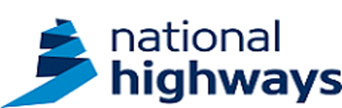 National Highways LimitedScheme Delivery FrameworkInsert Awarded Lot Reference hereContract Data Part 2(ECC - Lots 1 to 11)September 2021CONTENTS AMENDMENT SHEETContract Data – Part 2This is the “ECC Contract Data” referred to in the framework contract applicable to Lots 1 to 11.Amend No.Revision No.  AmendmentsInitialsDate010Tender issueAJPDec 2011Key persons schedule includedAJP14/01/2122Post Award inc. Tender CommitmentsSW23/08/2123DRAFT issued for informationAP06/09/2124FINAL version (inc name change)SW13/09/21PART TWO –DATA PROVIDED BY THE CONTRACTORDATA PROVIDED BY THE CONTRACTORDATA PROVIDED BY THE CONTRACTORDATA PROVIDED BY THE CONTRACTORDATA PROVIDED BY THE CONTRACTORCompletion of the data in full, according to the Options chosen, is essential to create a complete contract.Completion of the data in full, according to the Options chosen, is essential to create a complete contract.Completion of the data in full, according to the Options chosen, is essential to create a complete contract.Completion of the data in full, according to the Options chosen, is essential to create a complete contract.Completion of the data in full, according to the Options chosen, is essential to create a complete contract.Completion of the data in full, according to the Options chosen, is essential to create a complete contract.GeneralGeneralGeneralGeneralGeneralGeneralThe Contractor is the Supplier identified in the framework contractThe Contractor is the Supplier identified in the framework contractThe Contractor is the Supplier identified in the framework contractThe Contractor is the Supplier identified in the framework contractThe Contractor is the Supplier identified in the framework contractThe Contractor is the Supplier identified in the framework contractThe Contractor’s nominated representative is (Fill in if the Contractor is an unincorporated JV)The Contractor’s nominated representative is (Fill in if the Contractor is an unincorporated JV)The Contractor’s nominated representative is (Fill in if the Contractor is an unincorporated JV)The Contractor’s nominated representative is (Fill in if the Contractor is an unincorporated JV)The Contractor’s nominated representative is (Fill in if the Contractor is an unincorporated JV)The Contractor’s nominated representative is (Fill in if the Contractor is an unincorporated JV)NameNameNameAddress for communicationsAddress for communicationsAddress for communicationsAddress for electronic communicationsAddress for electronic communicationsAddress for electronic communicationsThe fee percentage isThe fee percentage isThe working areas are The working areas are As stated in the Work OrderAs stated in the Work OrderAs stated in the Work OrderAs stated in the Work OrderThe key persons are: The key persons are: The key persons are: The key persons are: Name (1)[To be completed by supplier]JobFramework Manager  Responsibilities[To be completed by supplier]Qualifications[To be completed by supplier]Experience[To be completed by supplier]Name (2)[To be completed by supplier]JobCommercial Manager  Responsibilities[To be completed by supplier]Qualifications[To be completed by supplier]Experience[To be completed by supplier]Name (3)[To be completed by supplier]JobHealth and Safety Manager  Responsibilities[To be completed by supplier]Qualifications[To be completed by supplier]Experience[To be completed by supplier]Name (4)[To be completed by supplier]JobQuality Manager  Responsibilities[To be completed by supplier]Qualifications[To be completed by supplier]Experience[To be completed by supplier]The following matters will be included in the Early Warning RegisterThe following matters will be included in the Early Warning RegisterThe following matters will be included in the Early Warning RegisterThe following matters will be included in the Early Warning RegisterThe following matters will be included in the Early Warning RegisterThe following matters will be included in the Early Warning RegisterThe following matters will be included in the Early Warning RegisterThe following matters will be included in the Early Warning RegisterThe following matters will be included in the Early Warning RegisterThe following matters will be included in the Early Warning RegisterThe following matters will be included in the Early Warning RegisterThe Contractor’s main responsibilitiesThe Contractor’s main responsibilitiesThe Contractor’s main responsibilitiesThe Contractor’s main responsibilitiesThe Contractor’s main responsibilitiesThe Contractor’s main responsibilitiesThe Contractor’s main responsibilitiesThe Contractor’s main responsibilitiesThe Contractor’s main responsibilitiesThe Contractor’s main responsibilitiesThe Contractor’s main responsibilitiesThe Scope for the Contractor’s design is inThe Scope for the Contractor’s design is inThe Scope for the Contractor’s design is inThe Scope for the Contractor’s design is inThe Scope for the Contractor’s design is inAs stated in the Work OrderAs stated in the Work OrderAs stated in the Work OrderAs stated in the Work OrderAs stated in the Work OrderAs stated in the Work OrderTimeTimeTimeTimeTimeTimeTimeTimeTimeTimeTimeThe programme identified in the Contract Data is inThe programme identified in the Contract Data is inThe programme identified in the Contract Data is inThe programme identified in the Contract Data is inThe programme identified in the Contract Data is inAs stated in the Work OrderAs stated in the Work OrderAs stated in the Work OrderAs stated in the Work OrderAs stated in the Work OrderAs stated in the Work Order The completion date for the whole of the works is The completion date for the whole of the works is The completion date for the whole of the works is The completion date for the whole of the works is The completion date for the whole of the works isAs stated in the Work OrderAs stated in the Work OrderAs stated in the Work OrderAs stated in the Work OrderAs stated in the Work OrderAs stated in the Work Order4 Quality Management4 Quality Management4 Quality Management4 Quality Management4 Quality Management4 Quality Management4 Quality Management4 Quality Management4 Quality Management4 Quality Management4 Quality ManagementThe Quality Statement is inThe Quality Statement is inThe Quality Statement is inThe Quality Statement is inThe Quality Statement is in[To be completed by supplier][To be completed by supplier][To be completed by supplier][To be completed by supplier][To be completed by supplier][To be completed by supplier]5          Payment5          Payment5          Payment5          Payment5          Payment5          Payment5          Payment5          Payment5          Payment5          Payment5          PaymentThe activity schedule is in  The activity schedule is in  The activity schedule is in  The activity schedule is in  The activity schedule is in  As stated in the Work OrderAs stated in the Work OrderAs stated in the Work OrderAs stated in the Work OrderAs stated in the Work OrderAs stated in the Work OrderThe tendered total of the Prices isThe tendered total of the Prices isThe tendered total of the Prices isThe tendered total of the Prices isThe tendered total of the Prices isAs stated in the Work OrderAs stated in the Work OrderAs stated in the Work OrderAs stated in the Work OrderAs stated in the Work OrderAs stated in the Work OrderResolving and Avoiding Disputes Resolving and Avoiding Disputes Resolving and Avoiding Disputes Resolving and Avoiding Disputes Resolving and Avoiding Disputes Resolving and Avoiding Disputes Resolving and Avoiding Disputes Resolving and Avoiding Disputes Resolving and Avoiding Disputes Resolving and Avoiding Disputes Resolving and Avoiding Disputes The Senior Representatives of the Contractor are The Senior Representatives of the Contractor are The Senior Representatives of the Contractor are The Senior Representatives of the Contractor are The Senior Representatives of the Contractor are The Senior Representatives of the Contractor are The Senior Representatives of the Contractor are The Senior Representatives of the Contractor are The Senior Representatives of the Contractor are The Senior Representatives of the Contractor are The Senior Representatives of the Contractor are Name (1)[To be completed by supplier][To be completed by supplier][To be completed by supplier][To be completed by supplier][To be completed by supplier][To be completed by supplier][To be completed by supplier][To be completed by supplier][To be completed by supplier][To be completed by supplier]Address for communications[To be completed by supplier][To be completed by supplier][To be completed by supplier][To be completed by supplier][To be completed by supplier][To be completed by supplier][To be completed by supplier][To be completed by supplier][To be completed by supplier][To be completed by supplier]Address for electronic communications[To be completed by supplier][To be completed by supplier][To be completed by supplier][To be completed by supplier][To be completed by supplier][To be completed by supplier][To be completed by supplier][To be completed by supplier][To be completed by supplier][To be completed by supplier]Name (2)[To be completed by supplier][To be completed by supplier][To be completed by supplier][To be completed by supplier][To be completed by supplier][To be completed by supplier][To be completed by supplier][To be completed by supplier][To be completed by supplier][To be completed by supplier]Address for communications[To be completed by supplier][To be completed by supplier][To be completed by supplier][To be completed by supplier][To be completed by supplier][To be completed by supplier][To be completed by supplier][To be completed by supplier][To be completed by supplier][To be completed by supplier]Address for electronic communications[To be completed by supplier][To be completed by supplier][To be completed by supplier][To be completed by supplier][To be completed by supplier][To be completed by supplier][To be completed by supplier][To be completed by supplier][To be completed by supplier][To be completed by supplier]Contract Data entry relating to Data Protection Legislation Contract Data entry relating to Data Protection Legislation Contract Data entry relating to Data Protection Legislation Contract Data entry relating to Data Protection Legislation Contract Data entry relating to Data Protection Legislation Contract Data entry relating to Data Protection Legislation Contract Data entry relating to Data Protection Legislation Contract Data entry relating to Data Protection Legislation Contract Data entry relating to Data Protection Legislation Contract Data entry relating to Data Protection Legislation Contract Data entry relating to Data Protection Legislation The contact details of the Contractor’s Data Protection Officer or Data Protection nominated lead are:The contact details of the Contractor’s Data Protection Officer or Data Protection nominated lead are:The contact details of the Contractor’s Data Protection Officer or Data Protection nominated lead are:The contact details of the Contractor’s Data Protection Officer or Data Protection nominated lead are:[To be completed by supplier][To be completed by supplier][To be completed by supplier][To be completed by supplier][To be completed by supplier][To be completed by supplier][To be completed by supplier]X10: 	Information modellingX10: 	Information modellingX10: 	Information modellingX10: 	Information modellingX10: 	Information modellingX10: 	Information modellingX10: 	Information modellingX10: 	Information modellingX10: 	Information modellingX10: 	Information modellingX10: 	Information modellingThe information execution plan identified in the Contract Data is  The information execution plan identified in the Contract Data is  The information execution plan identified in the Contract Data is  The information execution plan identified in the Contract Data is  The information execution plan identified in the Contract Data is  The information execution plan identified in the Contract Data is  If applicable, as stated in the Work OrderIf applicable, as stated in the Work OrderIf applicable, as stated in the Work OrderIf applicable, as stated in the Work OrderIf applicable, as stated in the Work OrderOption Y(UK)1: Project Bank AccountOption Y(UK)1: Project Bank AccountOption Y(UK)1: Project Bank AccountOption Y(UK)1: Project Bank AccountOption Y(UK)1: Project Bank AccountOption Y(UK)1: Project Bank AccountOption Y(UK)1: Project Bank AccountOption Y(UK)1: Project Bank AccountOption Y(UK)1: Project Bank AccountOption Y(UK)1: Project Bank AccountOption Y(UK)1: Project Bank AccountThe project bank is[To be completed by supplier][To be completed by supplier][To be completed by supplier][To be completed by supplier][To be completed by supplier][To be completed by supplier][To be completed by supplier][To be completed by supplier][To be completed by supplier][To be completed by supplier]named suppliers arenamed suppliers arenamed suppliers arenamed suppliers arenamed suppliers arenamed suppliers arenamed suppliers arenamed suppliers arenamed suppliers arenamed suppliers arenamed suppliers are[To be completed by supplier][To be completed by supplier][To be completed by supplier][To be completed by supplier][To be completed by supplier][To be completed by supplier][To be completed by supplier][To be completed by supplier][To be completed by supplier][To be completed by supplier][To be completed by supplier]All known tier 2 and 3 suppliers must be listed as named suppliersAll known tier 2 and 3 suppliers must be listed as named suppliersAll known tier 2 and 3 suppliers must be listed as named suppliersAll known tier 2 and 3 suppliers must be listed as named suppliersAll known tier 2 and 3 suppliers must be listed as named suppliersAll known tier 2 and 3 suppliers must be listed as named suppliersAll known tier 2 and 3 suppliers must be listed as named suppliersAll known tier 2 and 3 suppliers must be listed as named suppliersAll known tier 2 and 3 suppliers must be listed as named suppliersAll known tier 2 and 3 suppliers must be listed as named suppliersAll known tier 2 and 3 suppliers must be listed as named suppliersContract Data entries relating to Z ClausesContract Data entries relating to Z ClausesContract Data entries relating to Z ClausesContract Data entries relating to Z ClausesContract Data entries relating to Z ClausesContract Data entries relating to Z ClausesContract Data entries relating to Z ClausesContract Data entries relating to Z ClausesContract Data entries relating to Z ClausesContract Data entries relating to Z ClausesContract Data entries relating to Z ClausesClause Z9 Clause Z9 Clause Z9 Clause Z9 Clause Z9 Clause Z9 Clause Z9 Clause Z9 Clause Z9 Clause Z9 Clause Z9 The credit ratings at the Contract Date and the rating agencies issuing them areThe credit ratings at the Contract Date and the rating agencies issuing them areThe credit ratings at the Contract Date and the rating agencies issuing them areThe credit ratings at the Contract Date and the rating agencies issuing them areThe credit ratings at the Contract Date and the rating agencies issuing them areThe credit ratings at the Contract Date and the rating agencies issuing them areThe credit ratings at the Contract Date and the rating agencies issuing them areThe credit ratings at the Contract Date and the rating agencies issuing them areThe credit ratings at the Contract Date and the rating agencies issuing them areThe credit ratings at the Contract Date and the rating agencies issuing them areThe credit ratings at the Contract Date and the rating agencies issuing them arePartyrating agencyrating agencyrating agencyrating agencyrating agencycredit ratingcredit ratingcredit ratingContractor[To be completed by supplier][To be completed by supplier][To be completed by supplier][To be completed by supplier][To be completed by supplier][To be completed by supplier][To be completed by supplier][To be completed by supplier]Consortium Member[To be completed by supplier][To be completed by supplier][To be completed by supplier][To be completed by supplier][To be completed by supplier][To be completed by supplier][To be completed by supplier][To be completed by supplier]Guarantor[To be completed by supplier][To be completed by supplier][To be completed by supplier][To be completed by supplier][To be completed by supplier][To be completed by supplier][To be completed by supplier][To be completed by supplier]Clause Z107Clause Z107Clause Z107Clause Z107Clause Z107Clause Z107Clause Z107Clause Z107Clause Z107Clause Z107Clause Z107The Network Rail possessions required to Provide the Works areThe Network Rail possessions required to Provide the Works areThe Network Rail possessions required to Provide the Works areThe Network Rail possessions required to Provide the Works areThe Network Rail possessions required to Provide the Works areThe Network Rail possessions required to Provide the Works areThe Network Rail possessions required to Provide the Works areThe Network Rail possessions required to Provide the Works areThe Network Rail possessions required to Provide the Works areThe Network Rail possessions required to Provide the Works areThe Network Rail possessions required to Provide the Works areType xas stated in the Work Orderas stated in the Work Orderas stated in the Work Orderas stated in the Work Orderas stated in the Work Orderas stated in the Work Orderas stated in the Work Orderas stated in the Work Orderas stated in the Work Orderas stated in the Work OrderType yas stated in the Work Orderas stated in the Work Orderas stated in the Work Orderas stated in the Work Orderas stated in the Work Orderas stated in the Work Orderas stated in the Work Orderas stated in the Work Orderas stated in the Work Orderas stated in the Work OrderData for Schedule of Cost ComponentsData for Schedule of Cost ComponentsData for Schedule of Cost ComponentsData for Schedule of Cost ComponentsData for Schedule of Cost ComponentsData for Schedule of Cost ComponentsData for Schedule of Cost ComponentsData for Schedule of Cost ComponentsData for Schedule of Cost ComponentsData for Schedule of Cost ComponentsData for Schedule of Cost ComponentsThe listed items of Equipment purchased for work on the contract, with an on cost charge, areThe listed items of Equipment purchased for work on the contract, with an on cost charge, areThe listed items of Equipment purchased for work on the contract, with an on cost charge, areThe listed items of Equipment purchased for work on the contract, with an on cost charge, areThe listed items of Equipment purchased for work on the contract, with an on cost charge, areThe listed items of Equipment purchased for work on the contract, with an on cost charge, areThe listed items of Equipment purchased for work on the contract, with an on cost charge, areThe listed items of Equipment purchased for work on the contract, with an on cost charge, areThe listed items of Equipment purchased for work on the contract, with an on cost charge, areThe listed items of Equipment purchased for work on the contract, with an on cost charge, areThe listed items of Equipment purchased for work on the contract, with an on cost charge, areEquipmenttime-related on cost chargetime-related on cost chargetime-related on cost chargetime-related on cost chargetime-related on cost chargetime-related on cost chargeper time periodN/AThe rates for special Equipment areThe rates for special Equipment areThe rates for special Equipment areThe rates for special Equipment areThe rates for special Equipment areThe rates for special Equipment areThe rates for special Equipment areThe rates for special Equipment areThe rates for special Equipment areThe rates for special Equipment areThe rates for special Equipment areEquipmentraterateraterateraterateraterateN/AThe rates for Defined Cost of manufacture and fabrication outside the Workings Areas by the Contractor areThe rates for Defined Cost of manufacture and fabrication outside the Workings Areas by the Contractor areThe rates for Defined Cost of manufacture and fabrication outside the Workings Areas by the Contractor areThe rates for Defined Cost of manufacture and fabrication outside the Workings Areas by the Contractor areThe rates for Defined Cost of manufacture and fabrication outside the Workings Areas by the Contractor areThe rates for Defined Cost of manufacture and fabrication outside the Workings Areas by the Contractor areThe rates for Defined Cost of manufacture and fabrication outside the Workings Areas by the Contractor areThe rates for Defined Cost of manufacture and fabrication outside the Workings Areas by the Contractor areThe rates for Defined Cost of manufacture and fabrication outside the Workings Areas by the Contractor areThe rates for Defined Cost of manufacture and fabrication outside the Workings Areas by the Contractor areThe rates for Defined Cost of manufacture and fabrication outside the Workings Areas by the Contractor arecategory of personraterateraterateraterateraterateN/ATender CommitmentsInsert submitted Tender Commitment(s)Insert submitted Tender Commitment(s)Question 1Organisation & ResourcesCommitment No.Q1/01SpecificMeasurable AchievableRelevantTime-BoundInsert submitted Tender Commitment(s)Insert submitted Tender Commitment(s)Question 2DeliveryCommitment No.Q2/01SpecificMeasurable AchievableRelevantTime-BoundInsert submitted Tender Commitment(s)Insert submitted Tender Commitment(s)Question 3CollaborationCommitment No.Q3/01SpecificMeasurable AchievableRelevantTime-BoundInsert submitted Tender Commitment(s)Insert submitted Tender Commitment(s)Question 4Health & SafetyCommitment No.Q4/01SpecificMeasurable AchievableRelevantTime-BoundInsert submitted Tender Commitment(s)Insert submitted Tender Commitment(s)Question 5CommercialCommitment No.Q5/01SpecificMeasurable AchievableRelevantTime-BoundInsert submitted Tender Commitment(s)Insert submitted Tender Commitment(s)Question 6Customer & Stakeholder ManagementCommitment No.Q6/01SpecificMeasurable AchievableRelevantTime-BoundInsert submitted Tender Commitment(s)Insert submitted Tender Commitment(s)Question 7Social ValueCommitment No.Q7/01SpecificMeasurable AchievableRelevantTime-BoundInsert submitted Tender Commitment(s)Insert submitted Tender Commitment(s)Question 8General Civil EngineeringCommitment No.Q8/01SpecificMeasurable AchievableRelevantTime-BoundInsert submitted Tender Commitment(s)Insert submitted Tender Commitment(s)Question 9General Civil Engineering  (Band A, Band B & Lot 10)Commitment No.Q9/01SpecificMeasurable AchievableRelevantTime-BoundInsert submitted Tender Commitment(s)Insert submitted Tender Commitment(s)Question 10Drainage  Commitment No.Q10/01SpecificMeasurable AchievableRelevantTime-BoundInsert submitted Tender Commitment(s)Insert submitted Tender Commitment(s)Question 11Temporary Traffic Management  Commitment No.Q11/01SpecificMeasurable AchievableRelevantTime-BoundInsert submitted Tender Commitment(s)Insert submitted Tender Commitment(s)Question 12Road Restraints & Fencing  Commitment No.Q12/01SpecificMeasurable AchievableRelevantTime-BoundInsert submitted Tender Commitment(s)Insert submitted Tender Commitment(s)Question 13Landscape & Ecology  Commitment No.Q13/01SpecificMeasurable AchievableRelevantTime-BoundInsert submitted Tender Commitment(s)Insert submitted Tender Commitment(s)Question 14Road Markings  Commitment No.Q14/01SpecificMeasurable AchievableRelevantTime-BoundInsert submitted Tender Commitment(s)Insert submitted Tender Commitment(s)Question 15Road Lighting & Electrical Works  Commitment No.Q15/01SpecificMeasurable AchievableRelevantTime-BoundInsert submitted Tender Commitment(s)Insert submitted Tender Commitment(s)Question 16Waterproofing & Expansion Joints  Commitment No.Q16/01SpecificMeasurable AchievableRelevantTime-BoundInsert submitted Tender Commitment(s)Insert submitted Tender Commitment(s)Question 17Technology (inc Traffic Signals)  Commitment No.Q17/01SpecificMeasurable AchievableRelevantTime-BoundInsert submitted Tender Commitment(s)Insert submitted Tender Commitment(s)Question 18Structures & Structural Services  Commitment No.Q18/01SpecificMeasurable AchievableRelevantTime-BoundInsert submitted Tender Commitment(s)Insert submitted Tender Commitment(s)Question 19Cathodic Protection  Commitment No.Q19/01SpecificMeasurable AchievableRelevantTime-Bound